ŠpanělskoCílem pracovního listu je získané základní informace o Španělsku porovnat s informacemi o jiném evropském státu v tomto případě o Slovenské republice. Žáci si video pouští až po vyplnění prvního sloupce v 1. zadání. Je využita metoda kritického myšlení V-D-CH (vím, dozvěděl/a jsem se, chci vědět). Při diskuzi, kde hledat odpovědi na položené otázky je podporován rozvoj digitální kompetence. Žáci mají příležitost, aby si uvědomili, že existují ověřené a neověřené zdroje (a nemusí se jednat pouze o online zdroje). Španělsko________________________________________________________Než si pustíte video, zapište si do prvního sloupce, co všechno o Španělsku víte. Po zhlédnutí videa si do druhého sloupce napište, co jste se dozvěděli nebo co vás překvapilo. Do třetího sloupce si zaznamenejte, co byste se ještě chtěli dozvědět. Zamyslete se, kde můžete najít odpovědi na svoje otázky a odpovědi případně i vyhledejte.2. Namalujte vlajku Španělska:3. Vyhledejte základní údaje o Španělsku a porovnejte je s údaji o Slovensku. Potřebné údaje najdete zde nebo ve videu: Slovensko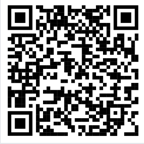 Španělskou hymnu si můžete poslechnout přes QR kód a další zajímavosti o Španělsku vyhledat přes odkaz https://atlas.mapy.cz/ Co jsem se touto aktivitou naučil/a:………………………………………………………………………………………………………………………………………………………………………………………………………………………………………………………………………………………………………………………………………………………………………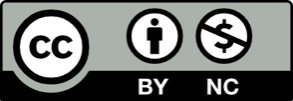 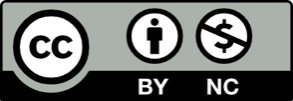 VÍMDOZVĚDĚL/A JSEM SECHCI SE DOZVĚDĚT               Španělsko                             SlovenskoHlavní městoStátní zřízeníPočet obyvatelÚřední jazykZajímavost